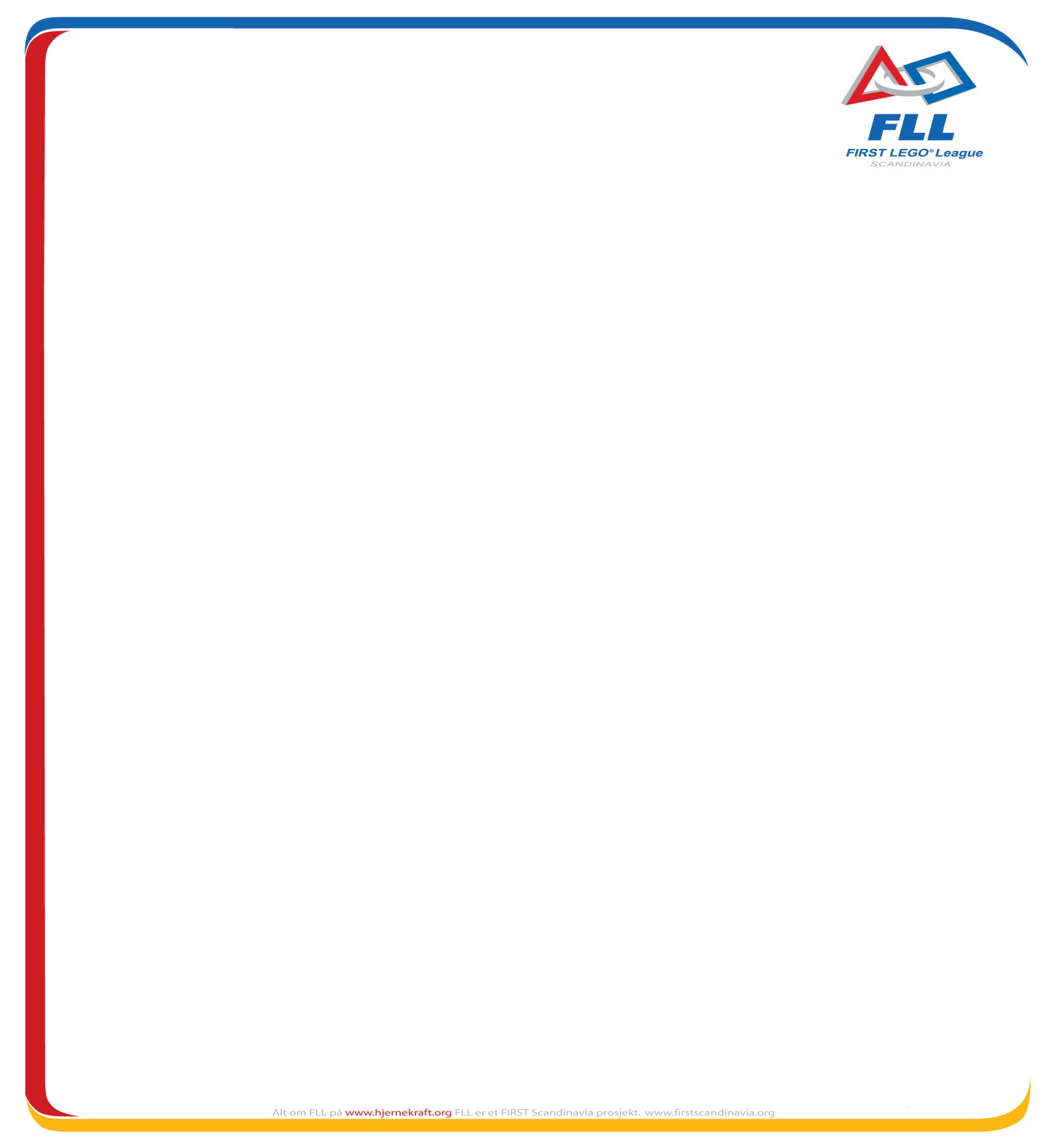  Vi ønsker deltagere og publikum velkomne til FIRST LEGO League og Junior FLL Sorø d. 8. november 2014Program for dagen Kl. 09.30 Velkomst og indmarch v/ Morten Holm Madsen - Naturfagskoordinator, Sorø Kommune Kl. 09.50 Åbningstale v/ Gert Jørgensen - Borgmester, SorøKl. 10.30 Teoretiske præsentationer FLL og Jr FLL Kl. 10.30 Robotkampe runde 1 - 3 Kl. 11.30 Præmieoverrækkelse Jr. FLL 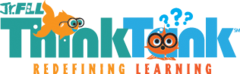 Kl. 12.40 Pause Kl. 13.55 Kvartfinaler robotkampe Kl. 14.20 Semifinaler robotkampe Kl. 14.35 Finale robotkampe Kl. 15.00 Præmieoverrækkelse 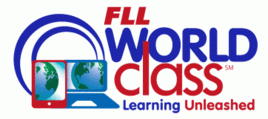 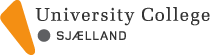 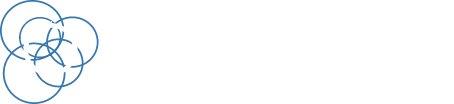 